              ESTADO DO RIO GRANDE DO SUL          PREFEITURA MUNICIPAL DE FORMIGUEIRO          CNPJ: 97.228.126/0001-50             FONE: (055) 3236 1200          AV. JOÃO ISIDORO, 222 – CEP: 97210-000 – FORMIGUEIRO – RS.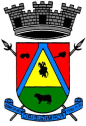 L  e  i    n°   1069,  de 11 de junho de 2002.  "AUTORIZA AMPLIAÇÃO DE CARGA HORÁRIA EM CONTRATOS EMERGENCIAIS DE PROFESSORES.”                            Rogério Cassol Pires, Prefeito Municipal de Formigueiro, faz saber em cumprimento ao disposto na Lei Orgânica do Município, que a Câmara Municipal aprovou e ele sanciona e promulga a seguinte LEI;Art. 1º- Fica autorizada a ampliação em mais 10 horas semanais da carga horária de professor para a disciplina de Geografia, referente ao Contrato autorizado pela Lei nº 1045, de 05/03/2002, em exercício na E.M.E.F. Acácio Antonio Vieira, até o término do referido Contrato tendo em vista o pedido de demissão da professora. Adriana Tonelotto dos Santos.Art. 2º - Pela ampliação da carga horária será acrescida remuneração proporcional a carga horária.Art. ° - Esta lei entrará em vigor na data da sua publicação, revogadas as disposições em contrário.     GABINETE DO PREFEITO MUNICIPAL DE FORMIGUEIRO   Em 11 de junho de 2002.            Rogério Cassol Pires             Prefeito Municipal               Registre-se e Publique-seSecretário da Administração